Муниципальное автономное общеобразовательное учреждение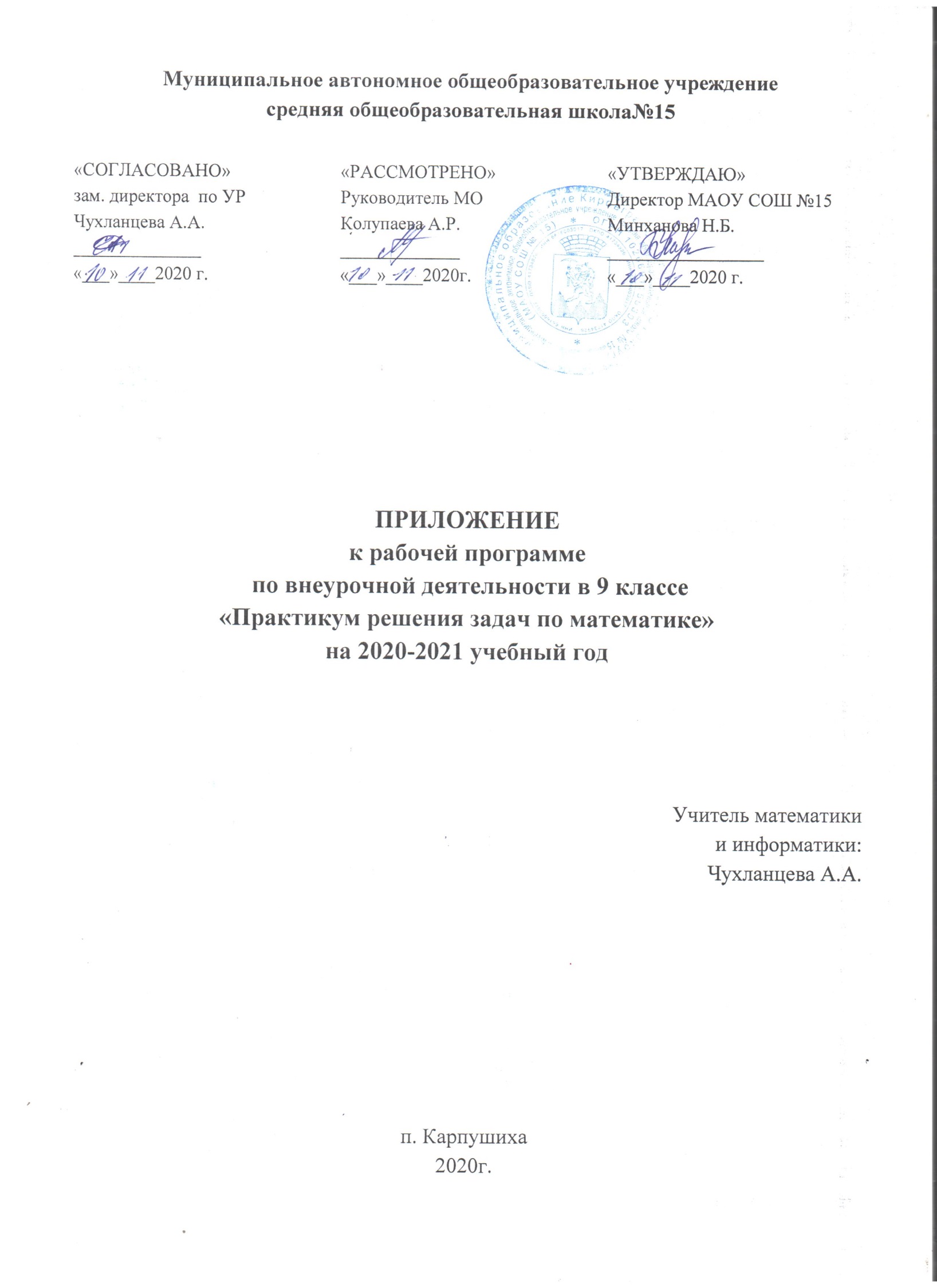 средняя общеобразовательная школа№15ПРИЛОЖЕНИЕ к рабочей программе по внеурочной деятельности в 9 классе«Практикум решения задач по математике»на 2020-2021 учебный годУчитель математики и информатики: Чухланцева А.А.п. Карпушиха2020г.Изменения, вносимые в рабочую программу путем включения в освоение учебного материала и формирование соответствующих планируемых результатов с теми умениями и видами деятельности, которые по результатам ВПР в сентябре-октябре 2020 г. были выявлены как проблемные поля.Содержание программы курсаЧисла и вычисления: Числа: натуральные, рациональные, иррациональные. Соответствия между числами и координатами на координатном луче. Сравнение чисел. Стандартная запись числа. Сравнение квадратных корней и рациональных чисел. Текстовые задачи на дроби, отношения, пропорциональность. Округлениечисел.Проценты: понятие процента. Текстовые задачи напроценты.Выражения и их преобразования: Выражения, тождества. Область определения выражений. Составление буквенных выражений, по задачам и по чертежам. Одночлены. Многочлены. Действия с одночленами и многочленами. Формулы сокращённого умножения. Разложение многочлена на множители. Сокращение алгебраических дробей. Преобразование числовых выражений, содержащих квадратныекорни.Уравнения, системы уравнений: Уравнения с одной переменной. Квадратные уравнения. Исследование квадратных уравнений. Дробно – рациональные уравнения. Уравнения с двумя переменными. Системы уравнений. Задачи, решаемые с помощью уравнений или систем уравнений.Неравенства, системы неравенств: неравенства с одной переменной. Системы неравенств. Множества решений квадратногонеравенства.Последовательности и прогрессии: Последовательности. Прогрессии. Рекуррентные формулы. Задачи, решаемые с помощьюпрогрессий.Функции: функции, аргумент функции, область определения функции. Нули функции. Максимальное и минимальное значение функции. Чтение графиков функции. Особенности расположения в координатной плоскости графиков некоторых функций в зависимости от значения параметров, входящих в формулы. Зависимость междувеличинами.Текстовые задачи: Задачи на « движение», на «концентрацию», на «смеси и сплавы»,не«работу», проценты. Составление уравнений к задачам.Статистика и вероятность: Мода, медиана, среднее арифметическое. Статистические характеристики. Решениезадач.Геометрические	задачи:	Треугольники.	Четырёхугольники.	Равенство	треугольников. Подобие треугольников. Формулы площади. Пропорциональные отрезки. Окружность.Углы.Задачи повышенного уровня сложности: ( часть 2)Обобщающее повторение. Решение КИМов ОГЭ: решение задач из контрольно-измерительных материаловОГЭ.«СОГЛАСОВАНО»зам. директора  по УРЧухланцева А.А.______________«___»____2020 г.«РАССМОТРЕНО»Руководитель МОКолупаева А.Р._____________«___»____2020г.«УТВЕРЖДАЮ»Директор МАОУ СОШ №15Минханова Н.Б._________________«___»____2020 г.Дата занятияТемазанятияПланируемые результатыСодержаниеНеравенства19.11Решение линейных неравенств с одной переменной и ихсистем.ВПР. Повторение.Чтение графиков функции.Развитие умения применять изученные понятия, результаты, методы для задач практического характера и задач из смежных дисциплин, умения извлекать информацию, представленную в таблицах, на диаграммах, графикахЧитать	информацию, представленную в виде таблицы, диаграммы, графика; использовать графики реальных процессов и зависимостей для определения их свойств / извлекать, интерпретировать информацию, представленную в таблицах и на диаграммах, отражающую свойства и характеристики реальныхпроцессов и явлений26.11Метод интервалов. Область определения выражения.ВПР. Повторение.Статистика и вероятностьФормирование представлений о простейших вероятностных моделяхОценивать	вероятностьсобытия	в	простейших случаях  /  оцениватьвероятность реальных событий и явлений в различных ситуациях03.12Решение квадратных неравенств и систем, включающихКвадратные неравенстваВПР. Повторение.Геометрические задачи.Овладение геометрическим языком, формирование систематических знаний о плоских фигурах и их свойствах, использование геометрических понятий и теоремОперировать на базовом уровне понятиями геометрических фигур, извлекать информацию о геометрических фигурах, представ- ленную на чертежах в явном виде, применять для решения задач геометрические факты10.12Решение систем неравенств.ВПР. Повторение.Геометрические задачи.Развитие умений моделировать реальные ситуации на языке геометрии, исследовать построенную модель с использованием геометрических понятий и теорем, аппаратаалгебрыИспользовать свойства геометрических фигур для решения задач практического содержания17.12Решение систем неравенств.ВПР. Повторение.Геометрические задачи.24.12Решение задач из других разделов курса, требующихПрименение аппарата неравенствВПР. Повторение.Текстовые задачи.Развитие умения применять изученные понятия, результаты, методы для решения задач практического характера, умений моделировать реальные ситуации на языке алгебры, исследовать построенные модели с использованием аппарата алгебрыРешать задачи разных типов (на производительность, движение) / решать простыеи сложные задачи разных типов, выбирать соответствующие уравнения или системы уравнений для составления математической модели заданной реальной ситуации или прикладной задачи, выполнять оценкуправдоподобия результатов